DNSL indeholder data vedrørende dialyse- og transplantationsbehandling i Danmark fra 1964-nu. Databasen er komplet efter 1.1.1990. Der er to slags data, Regionernes Kliniske Kvalitetsudviklingsprogram (RKKP) data, og DNSL dataBemærkningerOBS! Er dit projekt originalt? Udover de sædvanlige kilder (Pubmed, Clinicaltrials.gov og Datatilsynet) henvises til ”DNSL godkendte projekter” på nephrology.dk. DNSL påtager sig intet ansvar for overlappende projekter. Oplysninger om dit projekt (Forfatternavne, titel og synopsis) vil efter accept være tilgængelige på denne liste.Det anbefales at en speciallæge i nefrologi er medforfatter.RKKP dataDetaljer om disse variabler findes på http://www.rkkp.dk/forskning/variabellister-til-brug-for-forskningsadgang/For vejledning, se http://www.rkkp.dk/forskning/Adgangen til forskningsudtræk er www.RKKP-forskningsadgang.dkHvis du har brug for hjælp. kontakt heaf@dadlnet.dk eller fagligkvalitet@rkkp.dkDNSL dataDNSL indeholder en række variabler som ikke leveres af RKKP, se forneden. Hvis disse data ønskes, skal dette dokument udfyldes (som en særskilt ansøgning) og sendes til DNSLs registerudvalg,  heaf@dadlnet.dk, vedlagt en kopi af protokollen.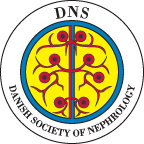 Ansøgning om data fra 
Dansk Nefrologisk Selskabs Landsregister – DNSLAnsøgning om DNSL dataAngiv venligst navn og tilknytning for alle medarbejdere i projektet nedenfor.SSI Dødsårsager. Der henvises til Sundhedsdatastyrelsen.Ved transplantation: Vævstype A, B, AB og DR forlig. Der henvises til Scandiatransplant. Dansk Nyrebiopsi Register (DANYBIR) Indeholder SNOMED diagnoser for alle nyre og nyregraft biopsier fra 1985-2002. For detaljer om nyre- og nyregraftbiopsier efter 2000 henvises til Patologiregisteret ved Sundhedsdatastyrelsen.Labatorieundersøgelser. Afkryds på nedenstående skema.Laboratorieundersøgelser én gang årligtLaboratorieundersøgelser én gang årligtHæmoglobin 2000-nuAlbumin 2000-nuKreatinin 2000-nuCalcium-ion 2006-nuPhosphat 2006-nuPTH 2006-nuBicarbonat 2008-nuCarbamid 2008-nuCholesterol (Total, LDL, HDL) 2008-nuC-reaktiv protein 2008-nuFerritin 2008-nuJern 2008-nuTransferrin 2008-nuTriglycerid 2008-nu25-hydroxy-Vitamin D 2013-Nu